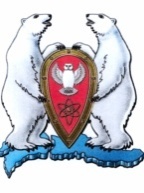 АДМИНИСТРАЦИЯ МУНИЦИПАЛЬНОГО ОБРАЗОВАНИЯ  ГОРОДСКОЙ ОКРУГ «НОВАЯ ЗЕМЛЯ»РАСПОРЯЖЕНИЕ«16» октября 2018 г. №203 г. Архангельск-55            В соответствии со Стратегией социально-экономического развития МО ГО «Новая Земля» на 2019-2021 г.г., утвержденной решением Совета депутатов МО ГО «Новая Земля» от 27.11.2018 № 92, ведомственной целевой программой МО ГО «Новая Земля» «Дети Новой Земли» на 2019 год, утвержденной распоряжением администрации МО ГО «Новая Земля» от 17.12.2018 № 249 и в целях развития  творческих способностей у детей муниципального образования городской округ «Новая Земля»,р а с п о р я ж а ю с ь:            1. Провести в срок с 15 по 25 октября 2019 года в МБУ ДО «ШДТ «Семицветик» конкурс рисунков на тему «Осень, осень золотая…».2. Сформировать комиссию по подведению итогов  конкурса рисунков на тему «Осень, осень золотая…» в следующем составе:Председатель комиссии:- ведущий специалист отдела организационной кадровой и социальной работы Ташимова Д.Ф.Члены комиссии:- ведущий специалист отдела организационной кадровой и социальной работы Митенева Е.С.- ведущий специалист отдела по управлению имуществом и землеустройству Холод Д.В.- руководитель МБУ ДО «ШДТ «Семицветик» Романко В.Ю.- педагог-организатор МБУ ДО «ШДТ «Семицветик» Капцова Н.С.4. Настоящее распоряжение разместить на официальном сайте муниципального образования городской округ «Новая Земля».5. Контроль за исполнением настоящего распоряжения возложить на ведущего специалиста отдела организационной, кадровой и социальной работы Ташимову Д.Ф.о проведении конкурса рисунков «Осень, осень золотая…»И.о. главы муниципального образования                                                   Перфилов А.А.